La Mode à Nelson:Aujourd’hui je parle à propos de la mode ici, à Nelson. Je commence à vous parler à propos des magasins ou les filles et garçons de notre âge, achètent les vêtements. Nelson est une ville de 10 000 personnes et il n’y a pas beaucoup de grands magasins pour faire du ‘shopping’. Les seuls sont Bia Boro, Phat Angel, Still Eagle, et Fairies pyjamas & Friends. On peut acheter les vêtements et accessoires vraiment « mondiaux » là-bas. Les magasins de sports sont; ROAM, Valhalla, Mallards, Ripping Giraffe et Tribute. Les magasins qui sont populaires qui ne sont pas à Nelson sont : American Eagle, Aéropostale, Garage, lululemon, West 49, Abercrombie & Fitch, Forever 21, et Hollister. Pendant les saisons, on porte les vêtements différents parce que la météo et la température changent beaucoup. En hiver on porte les vestes de ski ou des imperméables. Les jeans sont les plus populaires, n’importe quel style. Les gars portent les souliers de skate et les filles pour la plupart portent les bottes « Uggs » ou des bottes en daim. Les chaussettes floues sont populaires et très confortables à porter. Au printemps les garçons portent presque la même chose qu’en hiver, mais on échange un pull pour un jacket.  Les filles commencent à porter les converses, les pantacourts, les jambières,  et des pulls. Aussi, on porte les jackets de cuir. En été, on porte des maillots vibrants dans plusieurs couleurs. Sur les pieds, les flip-flops, les sandales, les ballerines et les converses sont très connues. Les filles portent les camisoles, les jupes, les shorts, et les pantacourts. Maintenant, tous les choses ont des fleures dessus ou sont une seule colour. Les garçons portent le short à carreaux et même les chaussures de skateboard.  En automne, les femmes commencent à porter les bottes come en hiver, et aussi des bottes noirs qui ne sont pas imperméables à l’eau. (On ne peut pas les porter en l’hiver parce qu’il y a de la neige). La mode pour les vêtements est presque la même de celui du printemps. La dernière chose que je parle à propos de c’est les coiffures populaires. Nelson est une ville vraiment « hippie » donc il y plusieurs personnes avec les cheveux colorées des couleurs étranges (comme le rose, le violet, le bleu...). Les cheveux sont bouclés ou lissés et ils sont courts ou longues. Il y a des personnes qui habitent ici, qui ont les dreadlocks. Les coiffures populaires pour les garçons sont : rasés,  les cheveux « Justin Bieber », ou les cheveux hérissés. Quelques filles ont les zèbres dans les cheveux des couleurs : rouge, bleu, blond, ou brunette. Cette année plusieurs filles portent les plumes (comme boucle d’oreilles ou dans les cheveux). Celles qui sont dans les cheveux sont attachés avec un perle. Par: Calena Marchand     	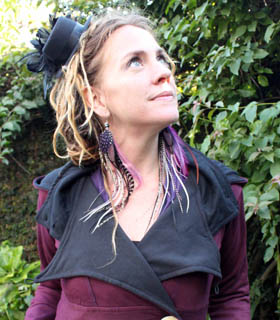 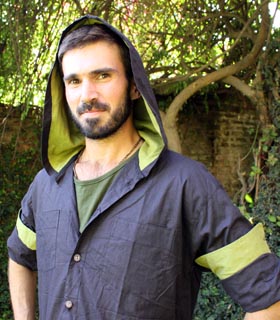 